Вот красавица-зима принесла с собой весёлые долгожданные новогодние праздники, одарила всех подарками!  А для наших детей и родителей  в гостеприимных стенах нашего сада с 25 декабря 2018 года состоялись новогодние утренники. Ребята группы «Непоседы» веселились с Дедом Морозом и Снегурочкой, с увлечением рассказывали стихи о зиме, вместе со сказочными героями пели,  танцевали, участвовали в весёлых играх и хороводах.Все получили новогодние подарки и чудесное праздничное настроение!        Новый год – время исполнения заветных желаний,   и для малышей  ожидание новогоднего праздника связано с предвкушением  волшебства от встречи  с Дедом Морозом и Снегурочкой. Атмосфера праздника  царила в детском саду всю предновогоднюю неделю, и проведённые утренники окунули всех в  сказку. К малышам приходил Снеговик,  который хотел вместе со всеми встречать Новый год и веселил всех играми и забавами. И,  конечно, кульминацией утренников была встреча  с главными  
героями  праздника – Дедом  Морозом  и Снегурочкой, для  которых малыши  с особым удовольствием пели, читали стихи и  танцевали.Сценарий новогоднего утренника во 2 младшей группе «Весёлый Новый год!»Дети под музыку входят в зал, идут за воспитателем вокруг елки. 
Воспитатель Людмила Геннадьевна
Ну-ка, дети, друг за другом,
Вокруг елочки смелей, 
Мы рассмотрим все игрушки, 
Что красуются на ней!
Подойдите к елке ближе.
Посмотрите выше, ниже!
Как красива и стройна!
Из леса к нам пришла она!


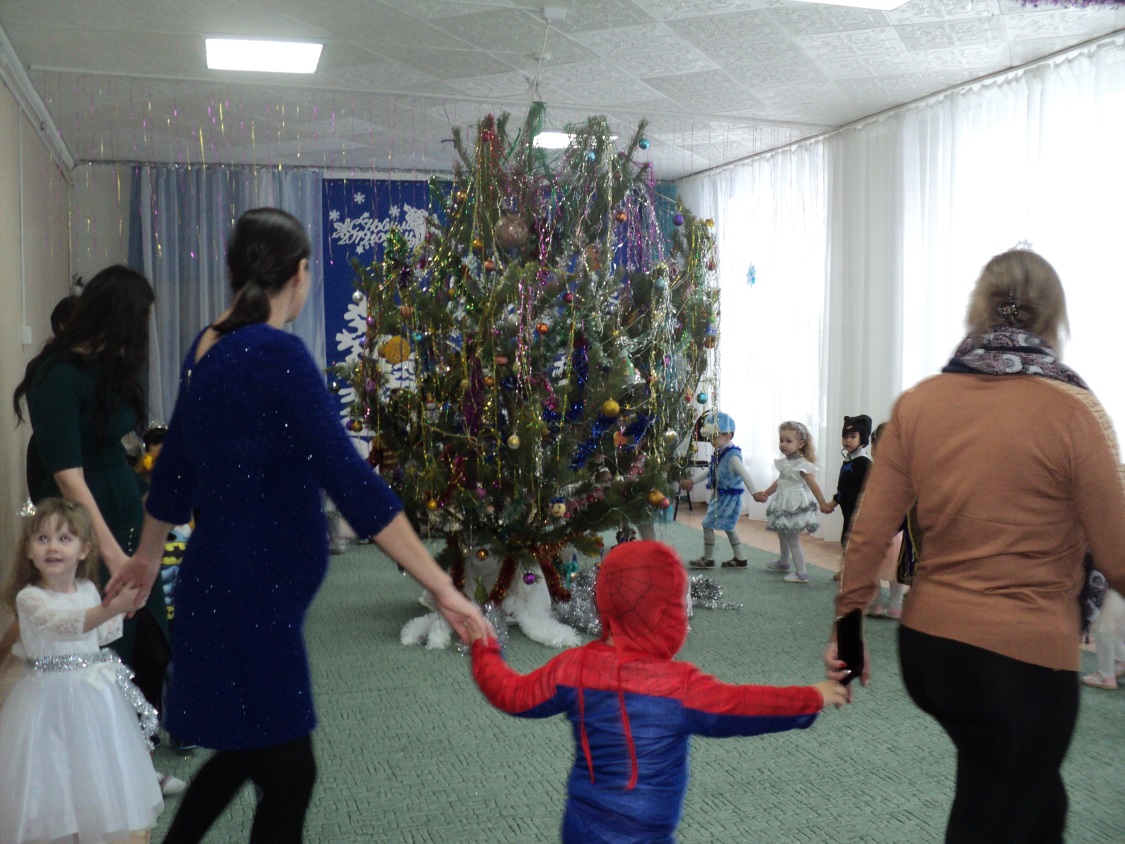 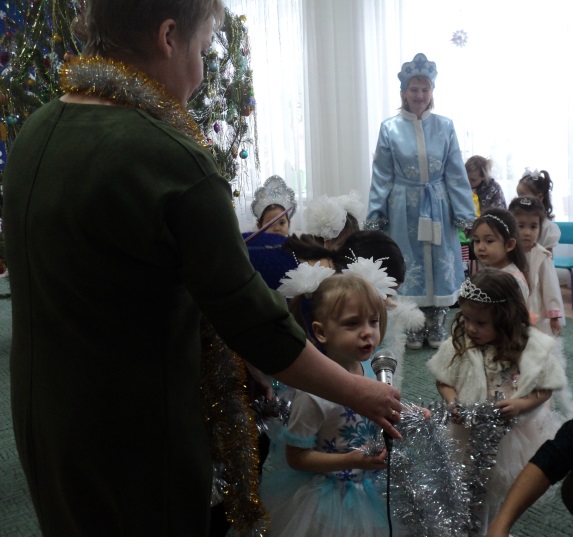 Песня про елочку: «Елочка-елка, колкая иголка…»Ведущий: Ребятишки, не шумите,
А тихонько посидите.
Слышите, снежок хрустит,
Кто-то в гости к нам спешит!
Звучит музыка, входит Снеговик с ведёрком снежков.Снеговик: Я не мал и не велик,
Снежно белый снеговик!
У меня морковка - нос,
Очень я люблю мороз.
Будем петь мы и плясать,
Возле ёлки танцевать.
Гости хлопайте дружней -
Пляска будет веселей!

 Игра – пляска «Мы погреемся немножко…»

Снеговик: 
Снеговик я не простой,
Я веселый, озорной.
Очень я люблю играть,
Песни петь и танцевать.
У меня с собой снежки!
Все перепутались они! (Высыпает снежки из мешка).
Будем мы в снежки играть,
Их по цвету разбирать!

5. Игра со снежками

Снеговик: Очень весело у вас, но настал прощанья час. 
Побегу к своим дружкам, озорным снеговикам. 
Без меня вы не скучайте, праздник дальше отмечайте! 
До свидания! 
Под музыку Снеговик уходит.

Ведущий: Ой, ребята, что я слышу?
Кажется, сюда идут!
Похлопаем веселее,
Пусть скорее нас найдут! (Дети хлопают)
Звучит музыка, в зал входит Снегурочка.

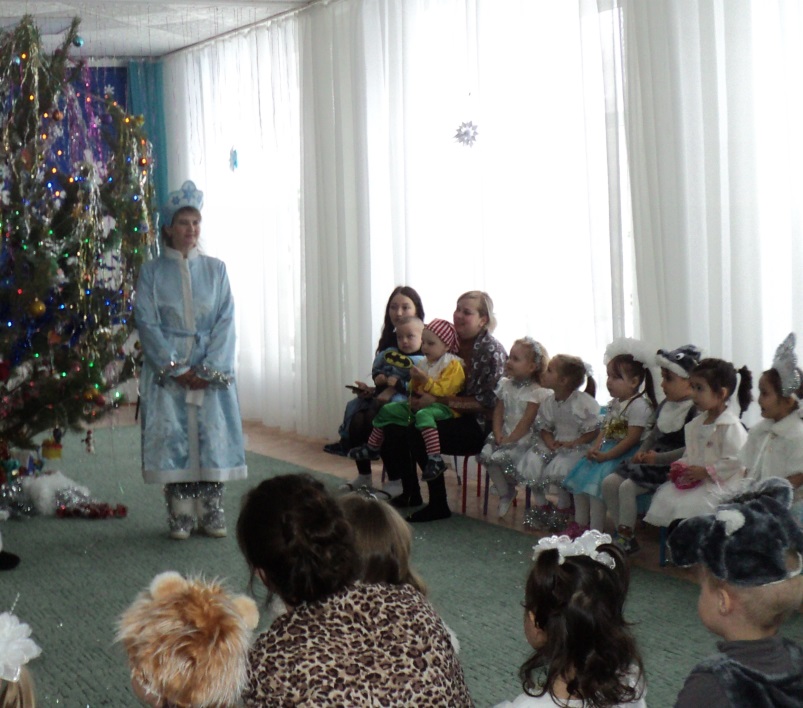 Снегурочка: Здравствуйте, мои друзья!
Всех вас рада видеть я:
Я - Снегурочка, все дети
Дружат издавна со мной,
Я люблю мороз и ветер,
И метелицу зимой.
Снежинки серебристые,
Слетайтесь в хоровод!
Пусть вместе с нами зимушка
Танцует и поет.

 ДашаМы белые снежинки,
Летим, летим, летим.
Дорожки и тропинки,
Снежком запорошим.
Влада
Танцуем над полями,
Ведём свой хоровод.
Куда не знаем сами,
Нас ветер занесёт.

 «Танец снежинок» вместе со Снегурочкой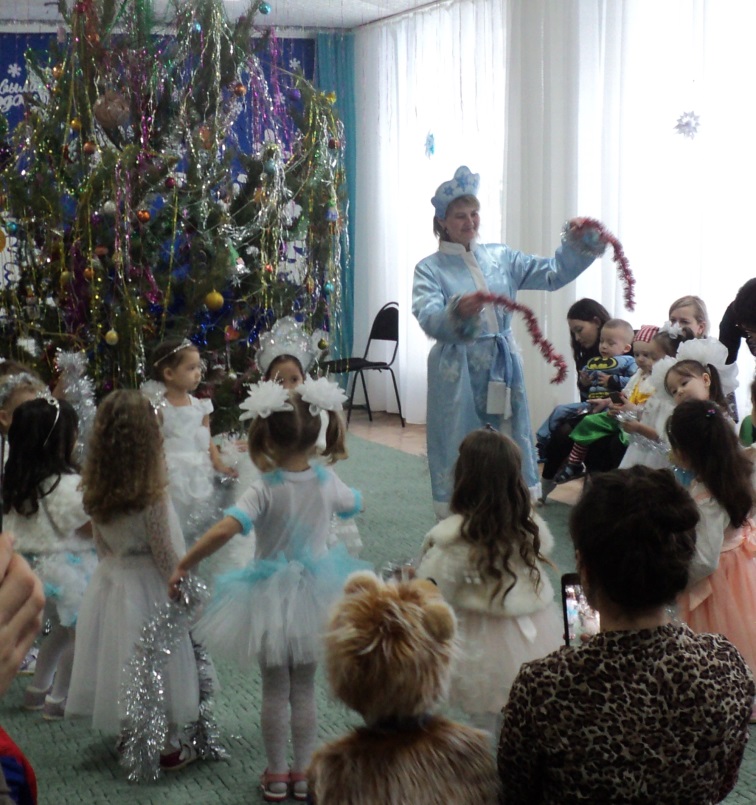 Ведущий: Что-то долго нет Деда Мороза, может он заблудился?

Снегурочка: Давайте, ребята, попросим елочку, чтобы она зажгла свои фонарики. Дед Мороз увидит яркий свет и придёт к нам.
 Игра с елочкой.

Снегурочка: Давайте похлопаем в ладоши, и огоньки загорятся.
Дети хлопают. Огоньки загораются.

Снегурочка: А теперь потопаем ножками. Огоньки гаснут. В игру играют 2- раза.
Звучит музыка для входа Деда Мороза.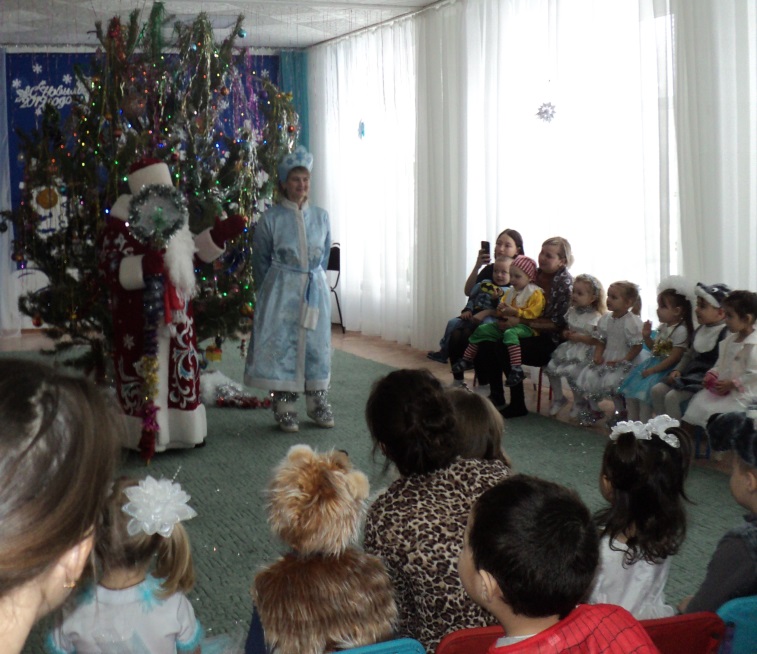 Дед Мороз:  Здравствуйте, ребята! Дружные дошколята!(дети отвечают)
Здравствуйте, уважаемые взрослые!(взрослые отвечают)
Неправильно вы отвечаете! Надо говорить: «Здравствуй, Дедушка Мороз, любимый!» 
А ёлка, надеюсь, понравилась вам? Сам я за нею ходил по сугробам, лучшую выбрал, а зайцы на санках вам прикатили её спозаранку.

Ведущий: Очень ждали, Дед Мороз,
Мы тебя на вечер!
До чего же рады все
Новогодней встрече!
Хоровод мы заведём,
Песню для тебя споём!

Дед Мороз: 
Раз, два, три, четыре — становитесь в круг пошире!

 Игра-пляска «Шёл весёлый Дед Мороз…»

Ведущий: Знают все, мороз шутник,
Он хитрец и озорник!
Берегите уши, нос,
Если рядом Дед Мороз.

Проводится игра «Заморожу!»

Дед Мороз: Вы, детишки, не зевайте,
Щёчки быстро закрывайте!(замораживает щёки)
А теперь держитесь пуще,
Заморожу ваши ушки!(замораживает уши)
Берегите ваши плечи,
Заморожу – не заметишь!(дотрагивается за плечи)
Ох, и шустрый же народ,
В этом садике живёт!

Снегурочка: 
Светит наша елочка,
Светит очень ярко,
Значит время подошло
Раздавать подарки!

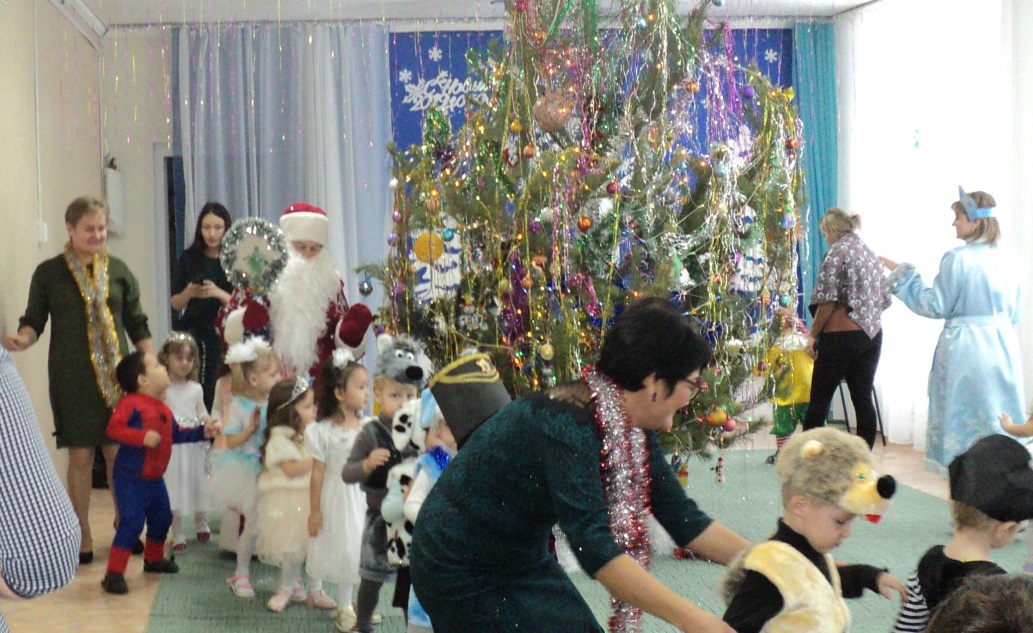 Дед Мороз: 
Вокруг елки я пойду
И подарочки найду! 
А ну-ка дети, по местам! 
Я подарки всем раздам!

Звучит музыка, Дед Мороз со Снегурочкой раздают подарки.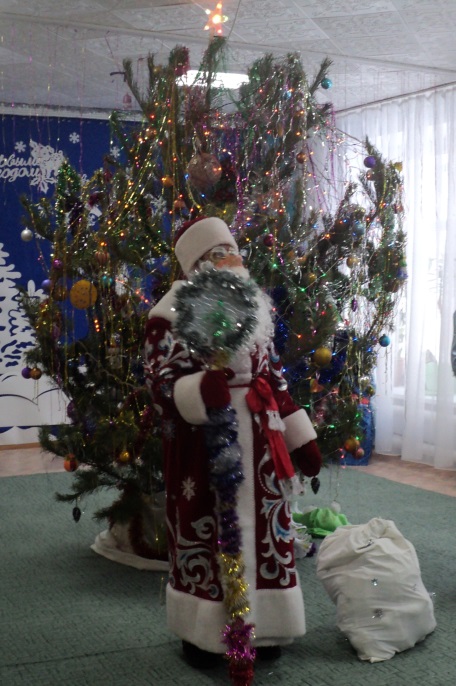 Дед Мороз: 
Все подарки получили?
Никого не позабыли? 
Будьте счастливы детишки, 
И девчонки, и мальчишки!
Но, минуточку вниманья: 
Фотография на память!


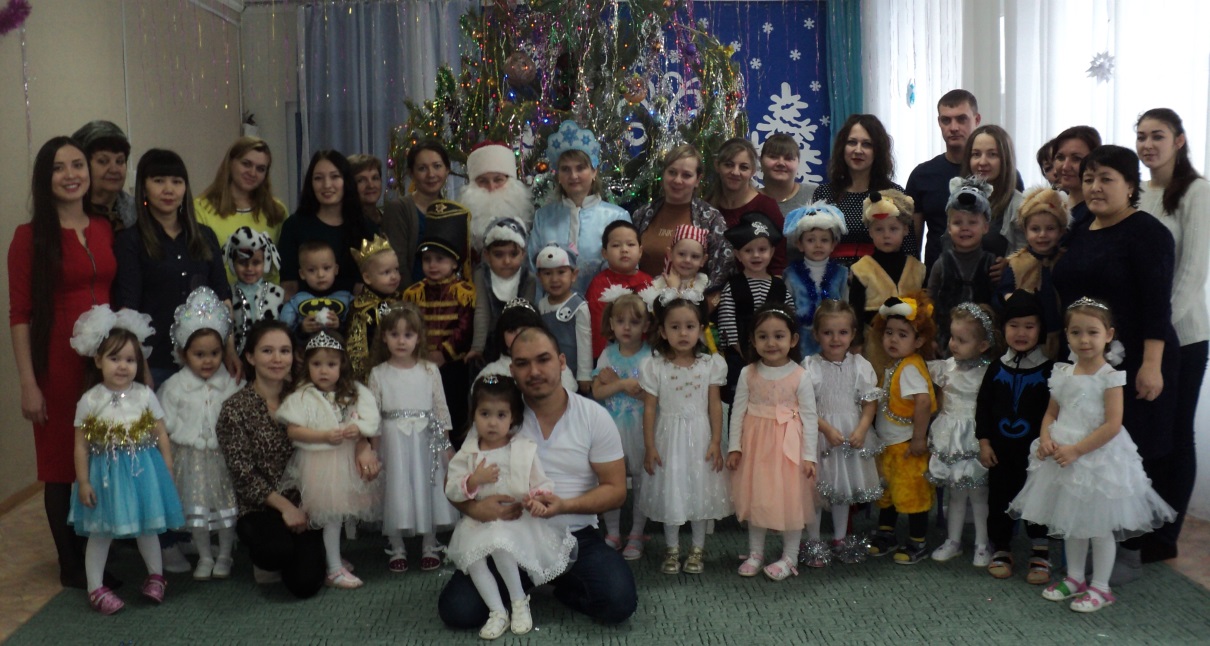 До свидания! До новых встреч! С Новым 2019 годом!Воспитатели группы Кочишвили Л.Г., Гумарова С.Б., пом. воспитателя Лопасова Н.С.Вероника Ёлочка красивая,
Ёлочка густая,
На пушистых веточках
Бусинки сверкают!
Юля Мы гостей сюда позвали,
Встали в дружный хоровод,
Чтобы в этом светлом зале
Вместе встретить Новый год.
Ангелина
Будет ёлочка гореть
Огоньками ярко,
Дед Мороз, Дед Мороз
Принесёт подарки!
РумияБудем вместе веселиться,
Песни петь, стихи читать
И под ёлкою пушистой
Будем вместе танцевать!   Саша 
Новый год, новый год,
В двери постучится,
Будет праздник у нас,
Будем веселиться!
